INSTRUMEN PENELITIAN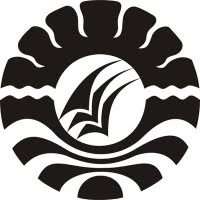 Nama : Hein F. Ralahalu  NIM 1345047033JURUSAN PENDIDIKAN LUAR BIASAFAKULTAS ILMU PENDIDIKANUNIVERSITAS NEGERI MAKASSAR2016Lampiran. IJudul Penelitian  :PENERAPAN MODEL PEMBELAJARAN KOOPERATIF TIPE MAKE A MATCH UNTUK MENINGKATKAN KEMAMPUAN MEMBACA KATA  MURID TUNAGRAHITA RINGAN KELAS IV DI SLB NEGERI SOMBA OPU KABUPATEN GOWA PROVINSI SULAWESI SELATANTeori PeubahMembaca adalah suatu proses yang dilakukan serta di pergunakan oleh pembaca untuk memperoleh pesan yang hendak disampaikan penulis melalui media kata-kata (Tarigan 1994: 7) selanjutnya menurut M.Shodiq, A.M. (1996: 18) Membaca adalah suatu proses mental danfisik. Sebagai proses mental membaca buku bukan hanya sekedarmengenal kata dan melafalkannya melainkan harus tahu apa yang di bacanya. Sementara yang dimaksud proses fisik adalah dalam aktifitas membaca tidak terlepas dari peran organ fisikya itu mata untuk mengidentifikasi bacaan dan pengucapan kata-kata melalui organ bicara.Selanjutnya tujuan membaca bagi peserta didik pada tingkat pemula .Iskandarwassid & Sunendar (2009: 289) menjelaskan tujuan membaca sebagai berikut :Mengenali lambang-lambang (symbol-simbol bahasa)Mengenali kata dan kalimatMenemukan ide pokokdan kata-kata kunciMenceritakan kembali isi bacaan         Pendapat di atas dapat disimpulkan  bahwa membaca kata adalah mengemukakan atau membunyikan rangkaian lambang-lambang bahan tulis yang dilihatnya dari huruf menjadi kata. Membaca kata menjadi proses pengucapan lisan untuk mendapatkan isi yang terkandung di dalamnya sehingga hasil akhir dari proses membaca adalah seseorang mampu membuat intisari dari apa yang dibacanya kemudian menjadi frasa, kalimat dan seterusnya. Selanjutnya pembelajaran make a match Kurniasih dan Sani (2015 :55) menjelaskan bahwa make a match adalah model pembelajaran yang mengajak siswa mencari pasangan sambil belajar mengenai suatu konsep atau topic dalam pertanyaan dengan mencocokan kartu yang ada ditangan mereka sehingga proses pembelajaran lebih menarik. Hal senada dikemukakan oleh komalasari (2010: 85) menjelaskan bahwa make a match merupakan model pembelajaran yang mengajak siswa mencari jawaban terhadap suatu pertanyaan atau pasangan dari suatu konsep melalui suatu permainan kartu pasangan. Secara umum variable penelitian “hasil belajar membaca kata melalui penerapan make a match” mengandung pengertian bahwa nilai hasil belajar yang diperoleh siswa tunagrahita ringan dari hasil tes awal dan tes akhir dalam pembelajaran bahasa Indonesia pada aspek membaca kata melalui aktifitas penerapan kooperatif tipe make a match yang di dalamnya mengajak murid secara aktif mencari pasangan jawaban terhadap suatu pertanyaan dari kartu yang telah disediakan dengan batas waktu yang telah ditentukan dan dengan mengedepankan aspek kompetisi dan kerjasama antar siswa tunagrahita ringan untuk kemampuan membaca melalui tes yang di berikan.Lampiran. IIPetikan KurikulumKURIKULUM MATA PELAJARAN BAHASA INDONESIAKELAS DASAR IV SEMESTER II SEKOLAH DASAR LUAR BIASA MURID TUNAGRAHITA RINGANKurikulum ‘ C’ KTSP 2006Lampiran IIIKISI-KISI INSTRUMEN PENELITIANPENERAPAN MODEL PEMBELAJARAN KOPERATIF TIPE MAKE A MATCH UNTUK MENINGKATKAN KEMAMPUAN MEMBACA KATAPADA MURID TUNAGRAHITA RINGAN KELAS IV SLB NEGERI SOMBA OPU KABUPATEN GOWA PROVINSI SULAWESI SELATANSatuan Pendidikan 	: SLB Negeri Somba OpuMata Pelajaran	: Bahasa IndonesiaMateri penelitian	: Membaca kataKelas		: Dasar IVLampiran. IVInstrumen Tes Satuan Pendidikan 	: SLB Negeri Somba OpuMata Pelajaran	: Bahasa IndonesiaMateri penelitian	: Membaca kataKelas		: Dasar IVNama Murid	: ……………….Petunjuk :Bacalah kata yang tepat dibawah ini sesuai gambar  !Instrumen Tes Satuan Pendidikan 	: SLB Negeri Somba OpuMata Pelajaran	: Bahasa IndonesiaMateri penelitian	: Membaca kataKelas		: Dasar IVNama Murid	: ……………….Petunjuk :Bacalah kata yang tepat dibawah ini sesuai gambar   !Instrumen Tes Satuan Pendidikan 	: SLB Negeri Somba OpuMata Pelajaran	: Bahasa IndonesiaMateri penelitian	: Membaca kataKelas		: Dasar IVNama Murid	: ……………….Petunjuk :Bacalah kata yang tepat dibawah ini sesuai gambar  !Instrumen Tes Satuan Pendidikan 	: SLB Negeri Somba OpuMata Pelajaran	: Bahasa IndonesiaMateri penelitian	: Membaca kataKelas		: Dasar IVNama Murid	: ……………….Petunjuk :Bacalah kata yang tepat dibawah ini sesuai gambar  !Lampiran VJUDUL: 	PENERAPAN    MODEL PEMBELAJARAN KOPERATIF TIPE MAKE A MATCH UNTUK MENINGKATKAN KEMAMPUAN MEMBACA KATA PADA MURID TUNAGRAHITA RINGAN KELAS IV SLB NEGERI SOMBA OPU KABUPATEN GOWA PROVINSI SULAWESI SELATAN.Tes kemampuan membaca kata.	Mohon Bapak/Ibu Dosen atas kesediaan waktunya dalam memberikan bantuan untuk memberikan penilaian objektif instrument kami, dengan cara menceklis sesuai atau tidak sesuai pada kolom/ lajur yang di nilai.Atas bantuan Bapak/ Ibu Dosen, saya mengucapkan banyak terima kasih.Petunjuk :Penilaian dilakukan dengan memberikan tanda ceklis (√) pada kolom kriteria dibawah ini.Aspek membaca							Makassar, April 2016							Penilai Ahli							Drs. Djoni Rosyidi, M.Pd							Nip:195701291985031003Lampiran VIRencana Pelaksanaan Pembelajaran (RPP)Satuan Pendidikan		: SLB Negeri Somba OpuMata Pelajaran	 : Bahasa Indonesia	Tema				: Membaca KataKelas/Semester	            : IV.C/2	Alokasi Waktu		: 2 x PertemuanStandar Kompetensi		: Membaca KataKompetensi Dasar		:  Membaca Kata SederhanaIndikator			:  Membaca kata dengan benarKemampuan AwalBerkah :	Belum mampu membaca kata dengan benarSyifa    :         Belum mampu membaca kata dengan benarSaipul  :	Belum mampu membaca kata dengan benar Dilla   :	Belum mampu membaca kata dengan benarTujuan PembelajaranMurid dapat :Mencari kartu kata sesuai petunjuk.Menunjukan kartu kata sesuai petunjuk dengan benar Mengucapkan sesuai kartu kata dengan benarMateri  Ajar		:  membaca  kata dengan benar  Baju Ayam BolaBukuTopi Balon Sepatu benderaPisang Lemari 		Metode Pembelajaran:Metode Pembelajaran	:, , penugasanAlat dan Sumber Belajar:Sumber BelajarKreasi guru Bahasa Indonesia 1: untuk SD/MI kelas I/Umri Nur’aini, Indriyani editor Rocki Farizqi, Nur Kholik.Jakarta: Pusat Perbukuan, Departemen Pendidikan Nasional, 2008Alat BelajarKartu  kata : Proses Belajar Mengajar A.    Pendahuluan	B.    Kegiatan IntiC.    PenutupPenilaianTeknik Penilaian		: tes lisan, penugasan, Bentuk Instrumen		: tes, lisan (terlampir)Evaluasi	Rubrik PenilaianKriteria skor:membaca  dengan benar			= Skor  2membaca  dengan bantuan			= Skor  1Tidak mampu membaca 			= Skor  0Skor PerolehanSkor =     			       x 100		Skor MaksimalMengetahui, 							Makassar,  April  2016Kepala SLB Neg.Somba Opu				PenelitiDra. Hj. Nuraeni, MM 					Hein F. RalahaluNIP : 196312161985112001					NIM : 1345047033								Judul Penelitian  :PENERAPAN MODEL PEMBELAJARAN KOOPERATIF TIPE MAKE A MATCH UNTUK MENINGKATKAN KEMAMPUAN MEMBACA KATA  MURID TUNAGRAHITA RINGAN KELAS IV DI SLB NEGERI SOMBA OPU KABUPATEN GOWA PROVINSI SULAWESI SELATANTeori PeubahMembaca adalah suatu proses yang dilakukan serta di pergunakan oleh pembaca untuk memperoleh pesan yang hendak disampaikan penulis melalui media kata-kata (Tarigan 1994: 7) selanjutnya menurut M.Shodiq, A.M. (1996: 18) Membaca adalah suatu proses mental danfisik. Sebagai proses mental membaca buku bukan hanya sekedarmengenal kata dan melafalkannya melainkan harus tahu apa yang di bacanya. Sementara yang dimaksud proses fisik adalah dalam aktifitas membaca tidak terlepas dari peran organ fisikya itu mata untuk mengidentifikasi bacaan dan pengucapan kata-kata melalui organ bicara.Selanjutnya tujuan membaca bagi peserta didik pada tingkat pemula .Iskandarwassid & Sunendar (2009: 289) menjelaskan tujuan membaca sebagai berikut :Mengenali lambang-lambang (symbol-simbol bahasa)Mengenali kata dan kalimatMenemukan ide pokokdan kata-kata kunciMenceritakan kembali isi bacaan         Pendapat di atas dapat disimpulkan  bahwa membaca kata adalah mengemukakan atau membunyikan rangkaian lambang-lambang bahan tulis yang dilihatnya dari huruf menjadi kata. Membaca kata menjadi proses pengucapan lisan untuk mendapatkan isi yang terkandung di dalamnya sehingga hasil akhir dari proses membaca adalah seseorang mampu membuat intisari dari apa yang dibacanya kemudian menjadi frasa, kalimat dan seterusnya. Selanjutnya pembelajaran make a match Kurniasih dan Sani (2015 :55) menjelaskan bahwa make a match adalah model pembelajaran yang mengajak siswa mencari pasangan sambil belajar mengenai suatu konsep atau topic dalam pertanyaan dengan mencocokan kartu yang ada ditangan mereka sehingga proses pembelajaran lebih menarik. Hal senada dikemukakan oleh komalasari (2010: 85) menjelaskan bahwa make a match merupakan model pembelajaran yang mengajak siswa mencari jawaban terhadap suatu pertanyaan atau pasangan dari suatu konsep melalui suatu permainan kartu pasangan. Secara umum variable penelitian “hasil belajar membaca kata melalui penerapan make a match” mengandung pengertian bahwa nilai hasil belajar yang diperoleh siswa tunagrahita ringan dari hasil tes awal dan tes akhir dalam pembelajaran bahasa Indonesia pada aspek membaca kata melalui aktifitas penerapan kooperatif tipe make a match yang di dalamnya mengajak murid secara aktif mencari pasangan jawaban terhadap suatu pertanyaan dari kartu yang telah disediakan dengan batas waktu yang telah ditentukan dan dengan mengedepankan aspek kompetisi dan kerjasama antar siswa tunagrahita ringan untuk kemampuan membaca melalui tes yang di berikan.Petikan KurikulumKURIKULUM MATA PELAJARAN BAHASA INDONESIAKELAS DASAR IV SEMESTER II SEKOLAH DASAR LUAR BIASA MURID TUNAGRAHITA RINGANKurikulum ‘ C’ KTSP 2006KISI-KISI INSTRUMEN PENELITIANPENERAPAN MODEL PEMBELAJARAN KOPERATIF TIPE MAKE A MATCH UNTUK MENINGKATKAN KEMAMPUAN MEMBACA KATAPADA MURID TUNAGRAHITA RINGAN KELAS IV SLB NEGERI SOMBA OPU KABUPATEN GOWA PROVINSI SULAWESI SELATANSatuan Pendidikan 	: SLB Negeri Somba OpuMata Pelajaran	: Bahasa IndonesiaMateri penelitian	: Membaca kataKelas		: Dasar IVInstrumen Tes Satuan Pendidikan 	: SLB Negeri Somba OpuMata Pelajaran	: Bahasa IndonesiaMateri penelitian	: Membaca kataKelas		: Dasar IVNama Murid	: ……………….Petunjuk :Bacalah kata yang tepat dibawah ini sesuai gambar  !Instrumen Tes Satuan Pendidikan 	: SLB Negeri Somba OpuMata Pelajaran	: Bahasa IndonesiaMateri penelitian	: Membaca kataKelas		: Dasar IVNama Murid	: ……………….Petunjuk :Bacalah kata yang tepat dibawah ini sesuai gambar   !Instrumen Tes Satuan Pendidikan 	: SLB Negeri Somba OpuMata Pelajaran	: Bahasa IndonesiaMateri penelitian	: Membaca kataKelas		: Dasar IVNama Murid	: ……………….Petunjuk :Bacalah kata yang tepat dibawah ini sesuai gambar  !Instrumen Tes Satuan Pendidikan 	: SLB Negeri Somba OpuMata Pelajaran	: Bahasa IndonesiaMateri penelitian	: Membaca kataKelas		: Dasar IVNama Murid	: ……………….Petunjuk :Bacalah kata yang tepat dibawah ini sesuai gambar  !JUDUL: 	PENERAPAN    MODEL PEMBELAJARAN KOPERATIF TIPE MAKE A MATCH UNTUK MENINGKATKAN KEMAMPUAN MEMBACA KATA PADA MURID TUNAGRAHITA RINGAN KELAS IV SLB NEGERI SOMBA OPU KABUPATEN GOWA PROVINSI SULAWESI SELATAN.Tes kemampuan membaca kata.	Mohon Bapak/Ibu Dosen atas kesediaan waktunya dalam memberikan bantuan untuk memberikan penilaian objektif instrument kami, dengan cara menceklis sesuai atau tidak sesuai pada kolom/ lajur yang di nilai.Atas bantuan Bapak/ Ibu Dosen, saya mengucapkan banyak terima kasih.Petunjuk :Penilaian dilakukan dengan memberikan tanda ceklis (√) pada kolom kriteria dibawah ini.Aspek membaca							Makassar, April 2016							Penilai Ahli							Dra. Hj. St. Murni, M.Hum							Nip: 195212311985032001FORMAT PENILAIAN TESJUDUL:	PENERAPAN MODEL PEMBELAJARAN KOOPERATIF TIPE MAKE A MATCH UNTUK MENINGKATKAN KEMAMPUAN MEMBACA KATA PADA SISWA TUNAGRAHITA RINGAN KELAS IV DI SLB NEGERI SOMBA OPU KABUPATEN GOWA PROVINSI SULAWESI SELATAN.Mohon Bapak/ ibu dosen atas kesediaan waktunya dalam memberikan bantuan untuk memberikan penilaian objektif instrumen penelitian dengan cara melingkari skala penilaian pada kolom/ lajur yang dinilai.Atas bantuan bapak/ ibu dosen , saya mengucapkan banyak terima kasih.Petunjuk :Penilaian dilakukan dengan melingkari skala penilaian pada kolom keriteria di bawah ini. Format  Validasi Penelitian(Tes kemampuan membaca kata melalui penerapan make a match pada siswa tunagrahita ringan kelas IV di SLB Somba Opu Kabupaten Gowa)Saran : …………………………………….…………………………………………...………………………………………….………………………………………….…...………………………………………….………………………………………….…...……………………………………………………………………………………….....Makassar ,      April  2016                                                                             	Penilai AhliDra Hj. St. Murni, M.Hum     NIP. 195212311985032001Sebelum Penerapan Model Pembelajaran kooperatif tipe Make a MatchSiswa DL disuruh menunjuk kata sesuai gambar.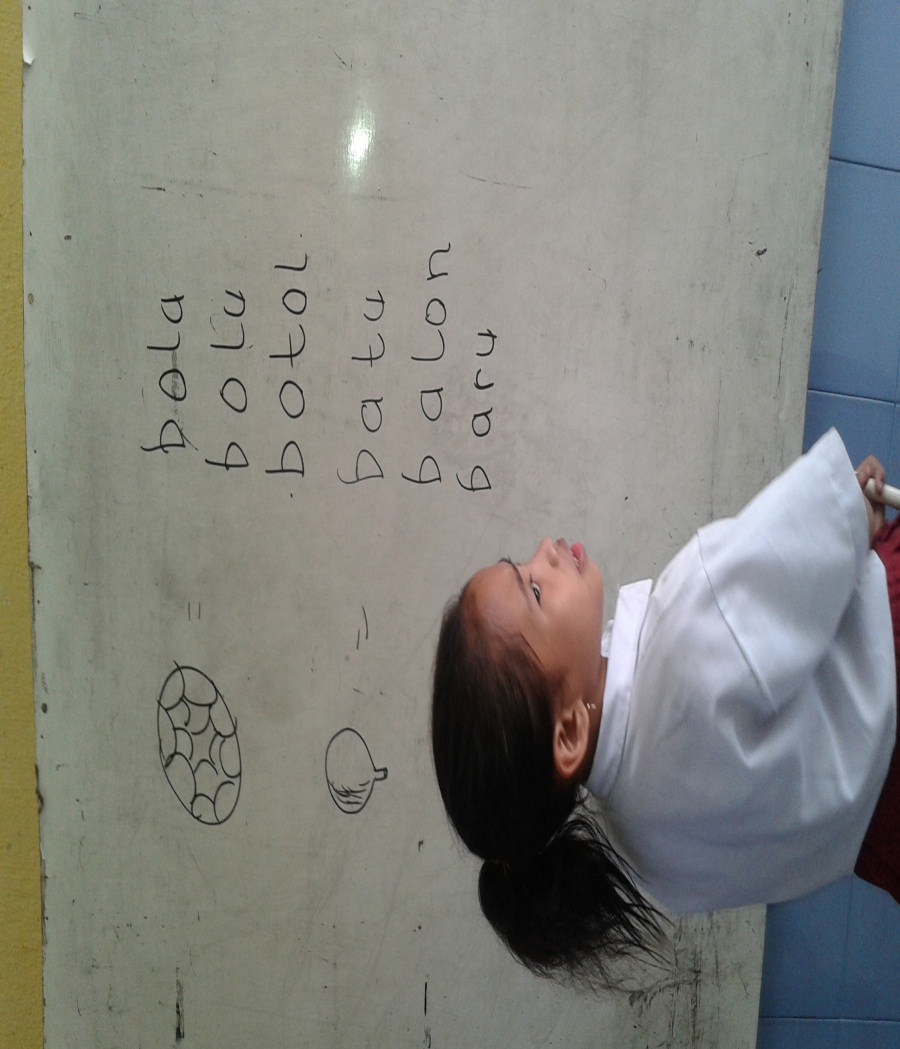 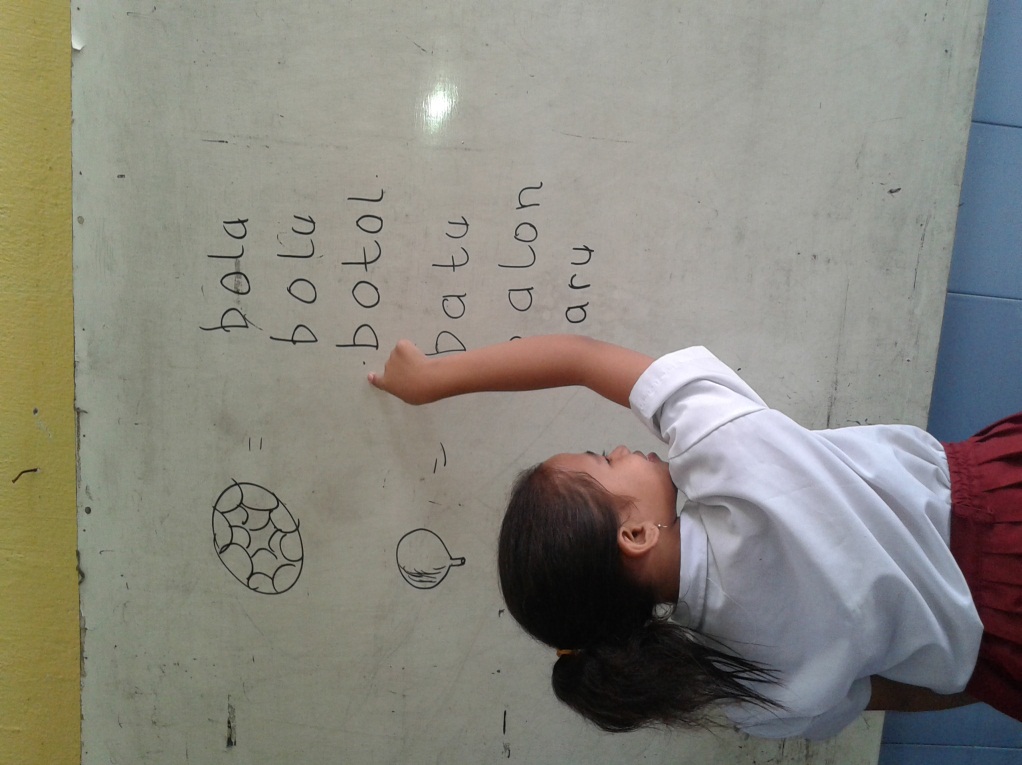  Siswa SPL sedang menunjuk kata bola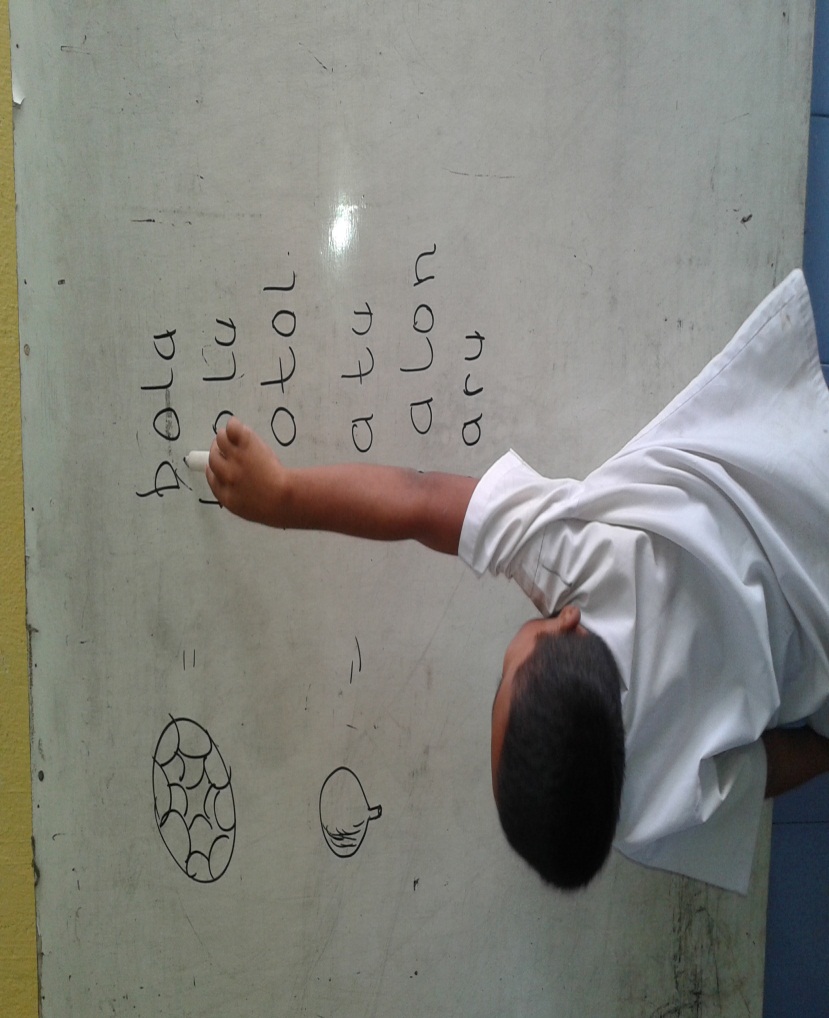  Siswa SPL  sedang menunjuk kata balon namun masih salah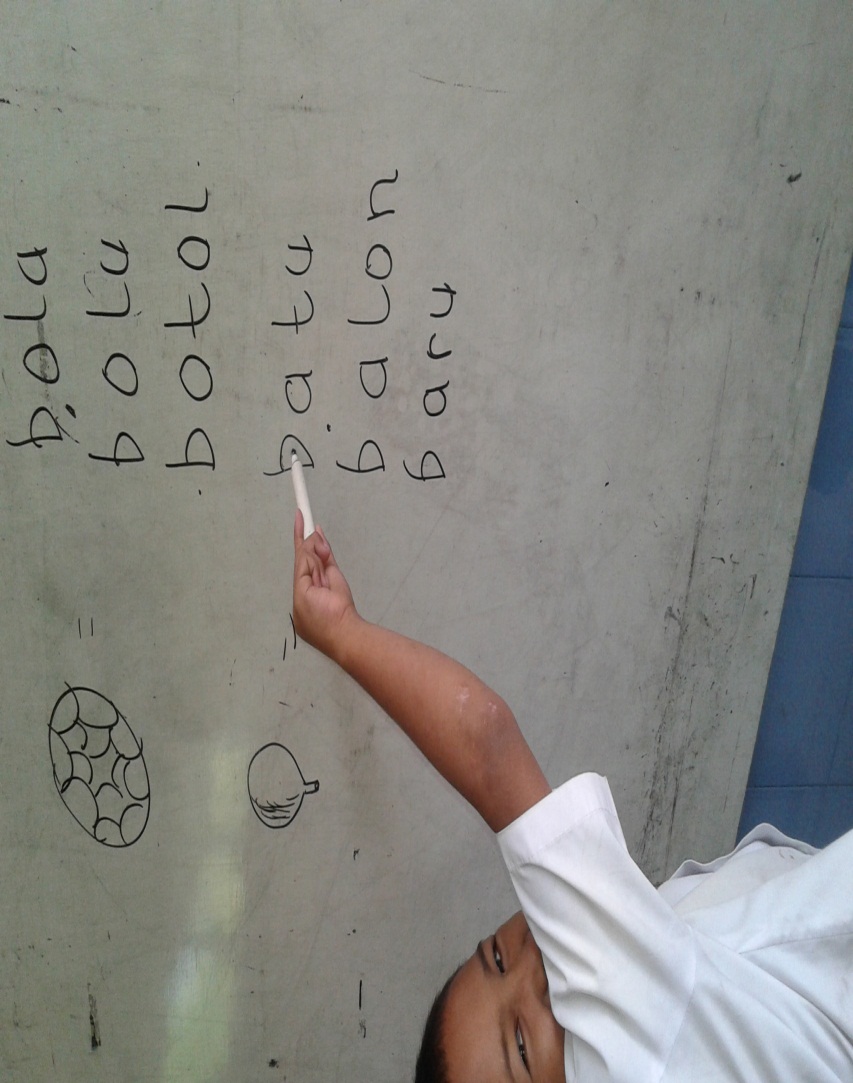 1.4 siswa BRK disuruh menunjuk kata balon sesuai gambar namun masih salah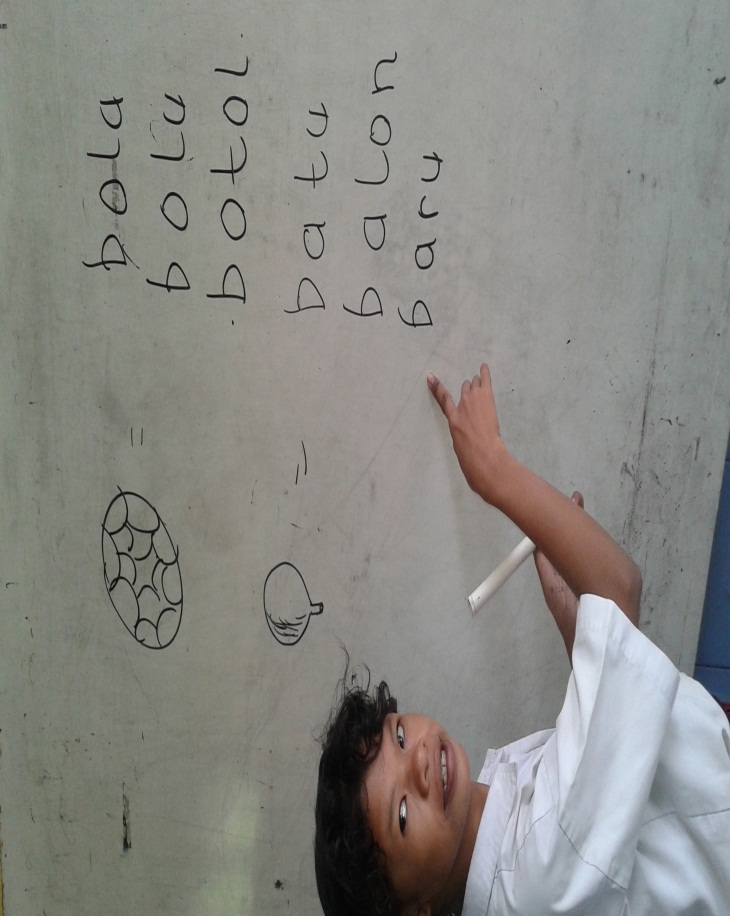  Siswa BRK sedang menunjuk kata bola namun  masih salah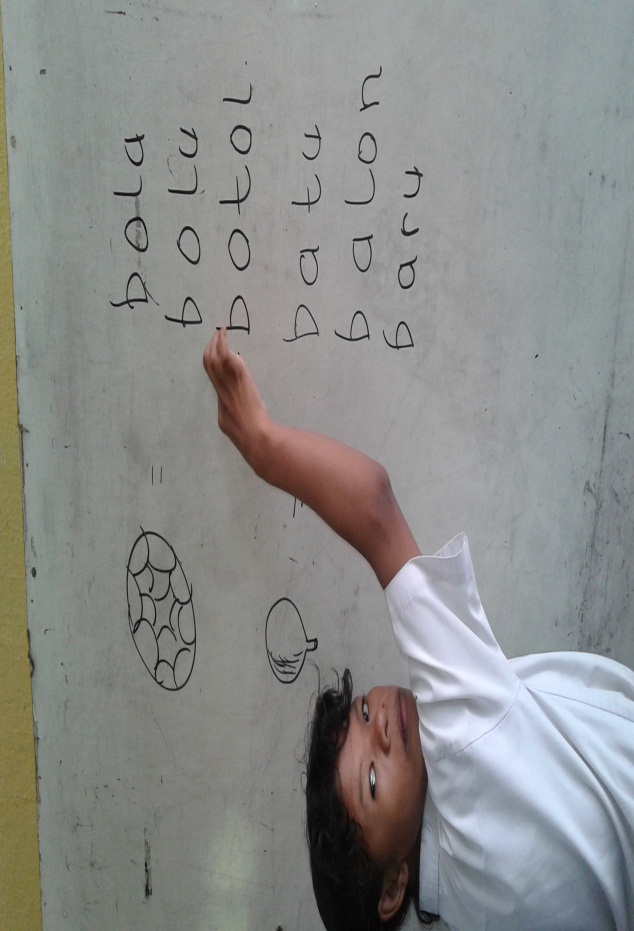 Setelah penerapan model pembelajaran kooperatif tipe make a matchSiswa SPL dan BRK sedang mencocokan kartu kata sesuai  gambar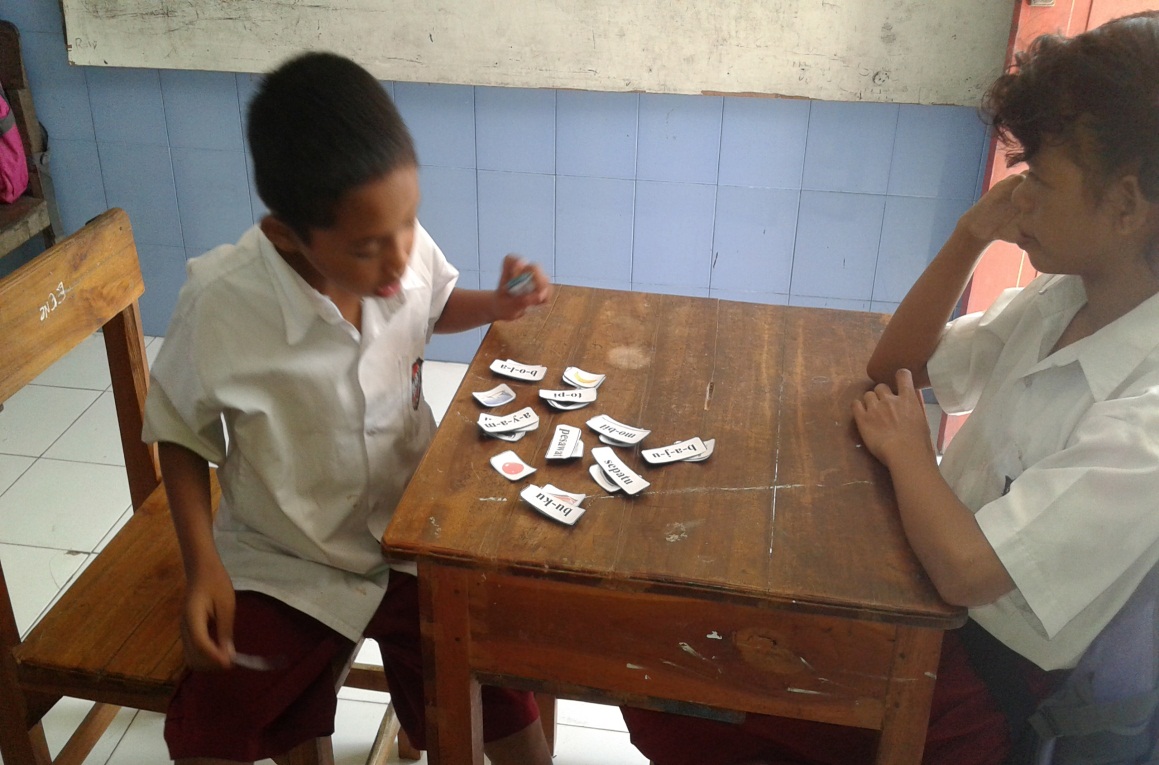 Siswa DL dan SYF sedang mencocokan kartu kata sesuai gambar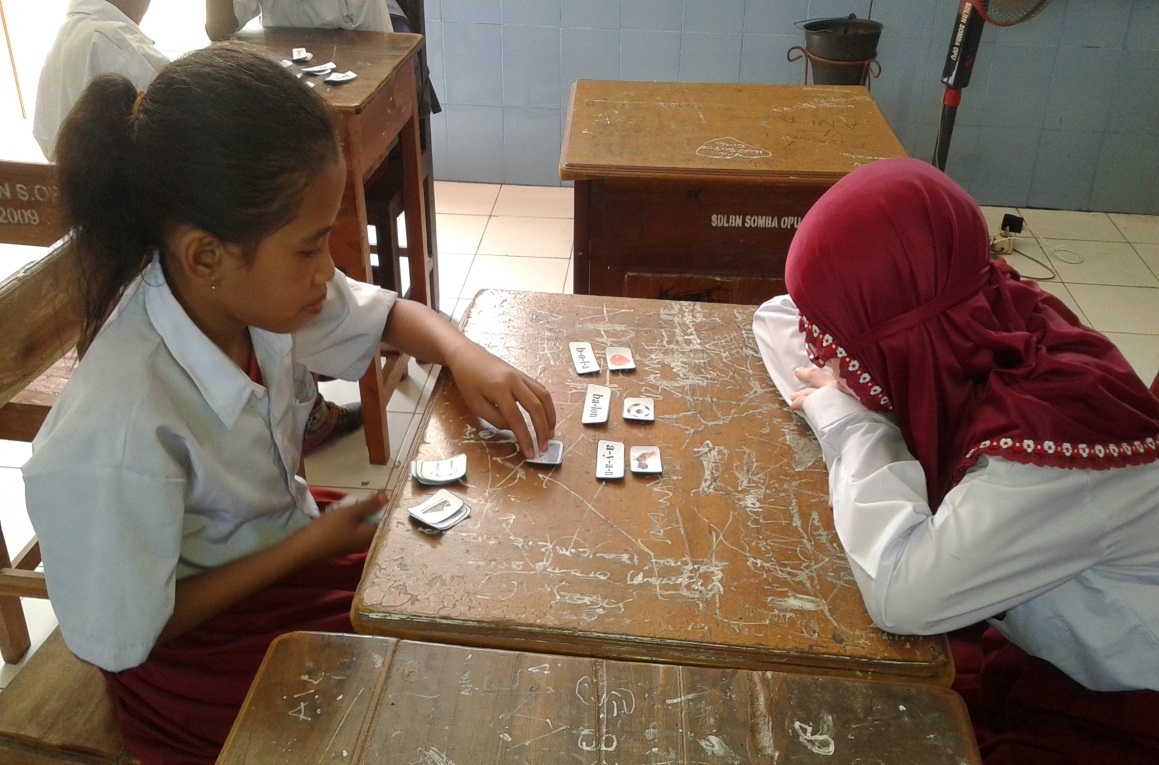 2.2 Setiap kelompok sedang menguji kecepatan dan ketepatan dalam mencocokan kartu kata dengan gambar.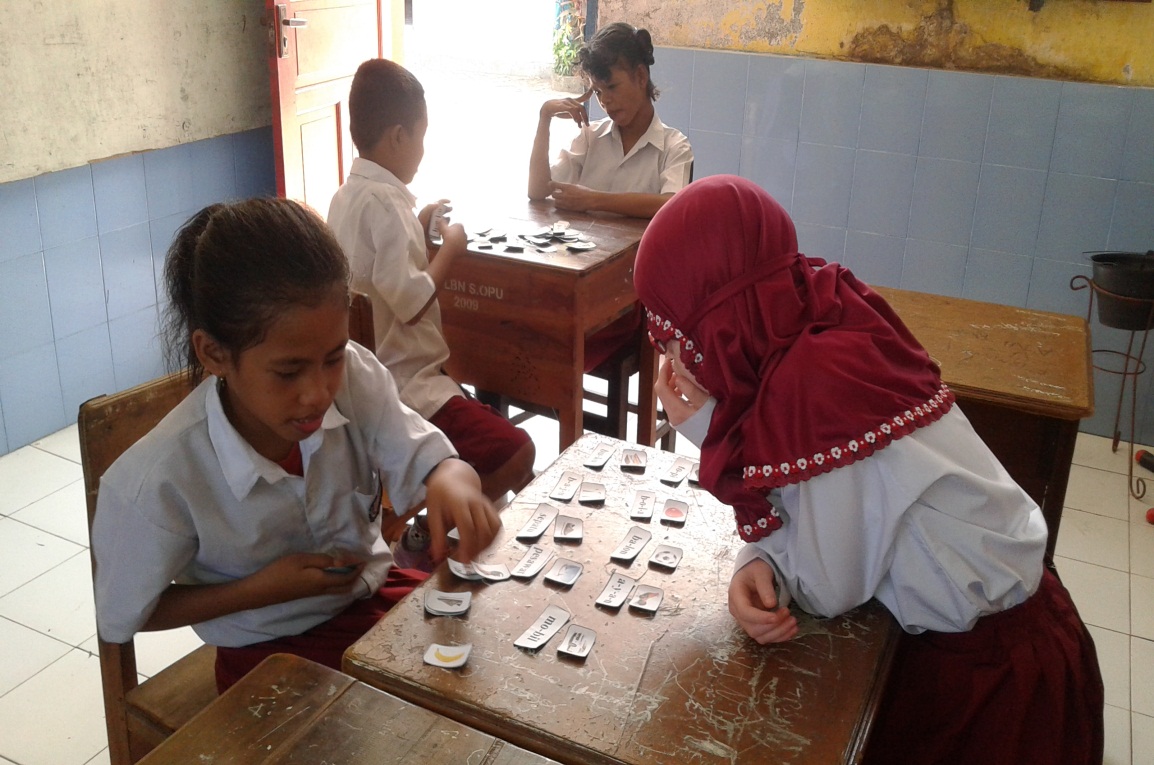 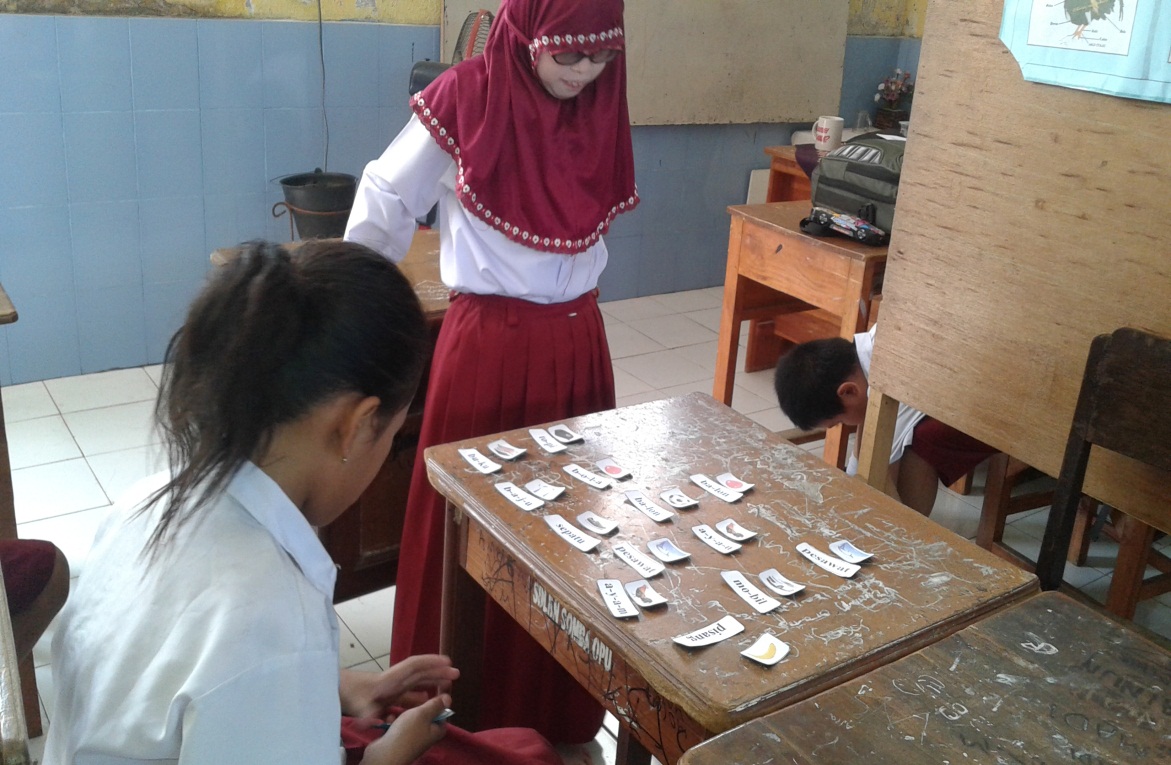 2.3 siswa sudah bisa mengambil kartu kata sesuai dengan gambar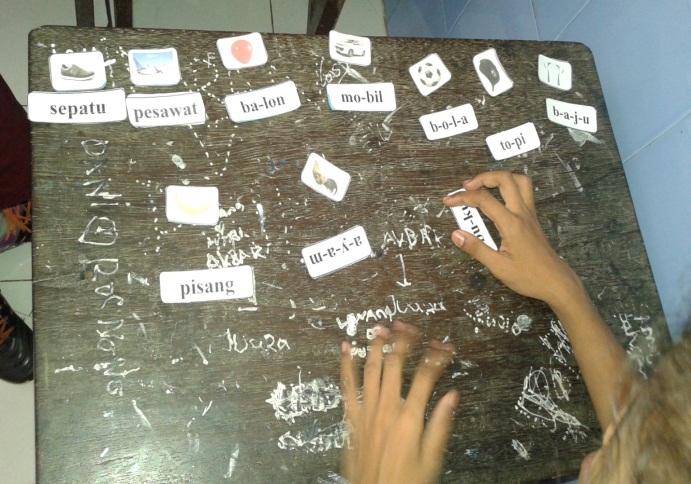 2.4. siswa sedang membaca kata nama gambar yang telah dipasang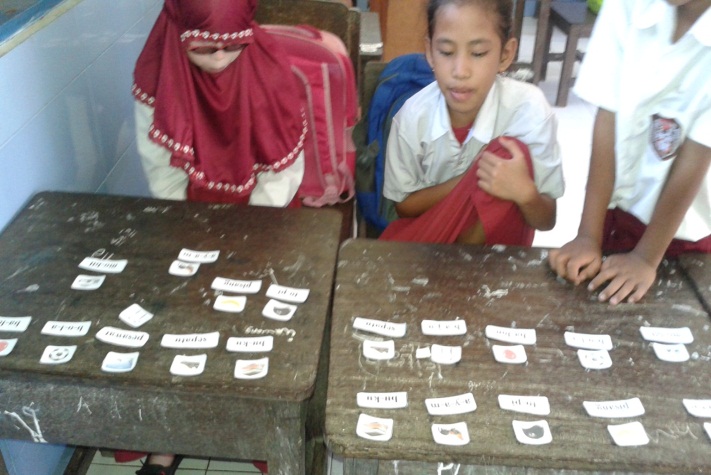 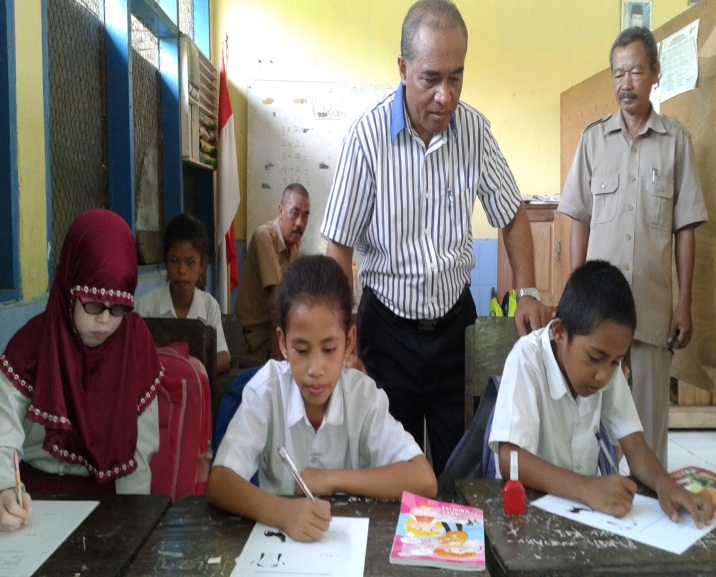 2.5. siswa membaca kata kemudian menulis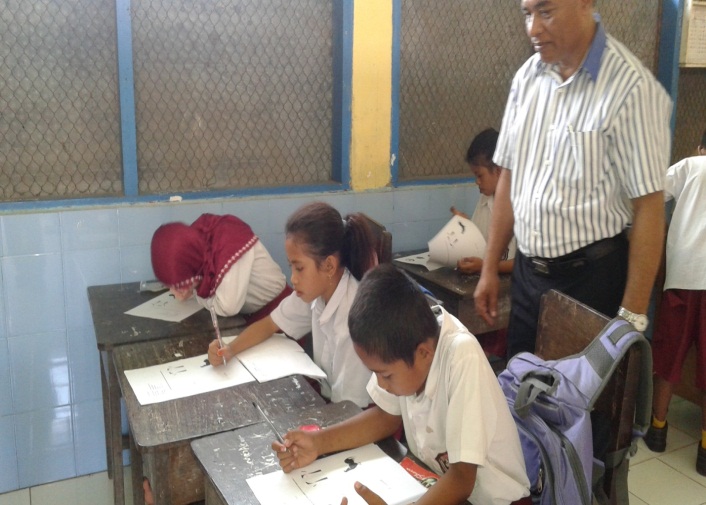 2.6. siswa sedang membca kata nama gambarNOSTANDAR KOMPETENSIKOMPETENSI DASAR14. Membaca kata 4.1 Membaca kata sederhanaNoPeubahPenelitianAspek Yang DinilaiIndicator Jenis TesJenis TesNo Item1Penerapan model pembelajaran kooperatif  tipe make a matchMembaca kata.Membaca katasederhana Lisan Lisan 1-10         Jumlah          Jumlah          Jumlah          Jumlah          Jumlah 10 item 10 item NoKataKataK r i t e r i aK r i t e r i aK r i t e r i aNoKataKataMampu membaca kata   dengan benar (2)Kurang mampu membaca kata dengan benar  (1)Tidak mampu membaca sama sekali(0) 1BajuBatuBaru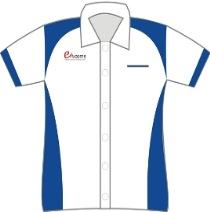  2AyanAyangAyam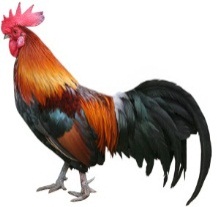  3BoluBolaBali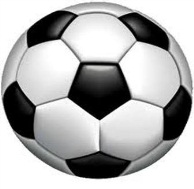  4BukuBukaBaku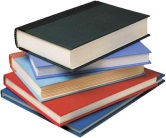 5TopiTipuTope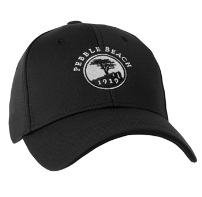 6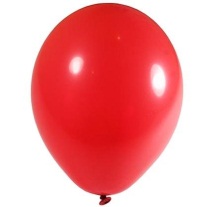 BulanBalonBulang7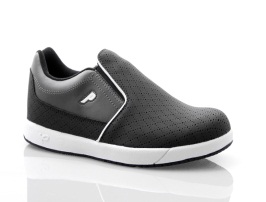 SepatuSupatuSapatu8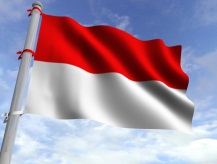 BandaraBerandaBendera9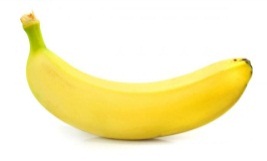 PasungPisangPusing10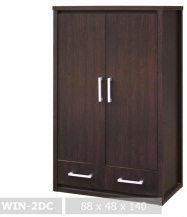 LemariKemariMenariNoKataKataK r i t e r i aK r i t e r i aK r i t e r i aNoKataKataMampu membaca kata   dengan benar (2)Kurang mampu membaca kata dengan benar  (1)Tidak mampu membaca sama sekali(0) 1BajuBatuBaru 2AyanAyangAyam 3BoluBolaBali 4BukuBukaBaku5TopiTipuTope6BulanBalonBulang7SepatuSupatuSapatu8BandaraBerandaBendera9PasungPisangPusing10LemariKemariMenariNoKataKataK r i t e r i aK r i t e r i aK r i t e r i aNoKataKataMampu membaca kata   dengan benar (2)Kurang mampu membaca kata dengan benar  (1)Tidak mampu membaca sama sekali(0) 1BajuBatuBaru 2AyanAyangAyam 3BoluBolaBali 4BukuBukaBaku5TopiTipuTope6BulanBalonBulang7SepatuSupatuSapatu8BandaraBerandaBendera9PasungPisangPusing10LemariKemariMenariNoKataKataK r i t e r i aK r i t e r i aK r i t e r i aNoKataKataMampu membaca kata   dengan benar (2)Kurang mampu membaca kata dengan benar  (1)Tidak mampu membaca sama sekali(0) 1BajuBatuBaru 2AyanAyangAyam 3BoluBolaBali 4BukuBukaBaku5TopiTipuTope6BulanBalonBulang7SepatuSupatuSapatu8BandaraBerandaBendera9PasungPisangPusing10LemariKemariMenariNoAspek yang di nilaiMembaca Kata sesuai gambarAspek yang di nilaiMembaca Kata sesuai gambarKriteriaKriteriaNoAspek yang di nilaiMembaca Kata sesuai gambarAspek yang di nilaiMembaca Kata sesuai gambarMampuTidak mampu1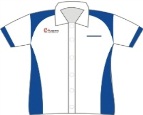 BajuBaru Batu 2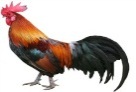 Ayan AyangAyam3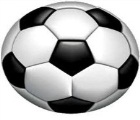 Bolu BolaBali 4Buku BukaBaku 5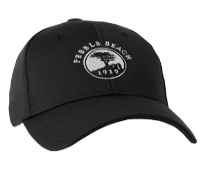 Topi TipuTope  6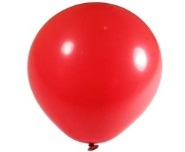 Bulan Balon Bolang  7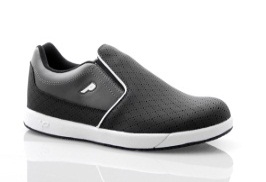 SepatuSupatu Sapatu  8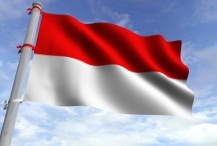 BandaraBeranda Bendera  9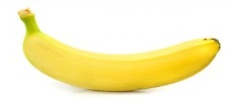 Pasung Pisang Pusing  10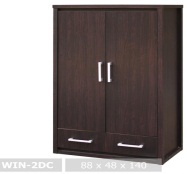 Lemari Kemari Menari KegiatanWaktuBerdoa bersamaGuru mengabsen murid Guru mempersiapkan siswa belajarApersepsi Guru menyampaikan tujuan atau materi 5 menitKegiatanWaktuEksplorasi    1. Mengkaji pengetahuan tentang cara membaca kata dengan benarElaborasiMemfasilitasi siswa dalam pembelajaran dan dalam memberikan pemahaman siswa tentang cara membaca kata dengan benar Konfirmasi1. Guru dan siswa menyimpulkan materi2. Guru membagi LKS berupa pias kata untuk dibaca	3. Siswa diharapkan Belajar dan berlatih membaca beberapa kata yang disediakan60menitKegiatanWaktu1. Guru melakukan refleksi 2. Menilai hasil pekerjaan siswa3. Menyampaikan pesan moral 4. Penyampaian materi selanjutnya5. Menutup pelajaran dengan salam dan Doa5 menitIndikator Pencapaian Tujuan PembelajaranTeknik PenilaianBentuk InstrumenAlat tes/SoalMembaca kata  dengan benarTest PerbuatanTest lisan3. Bacalah kata kata berikut dengan benarAspek yang DinilaiKemampuan pemahamanKemampuan pemahamanKemampuan pemahamanAspek yang Dinilai210membaca kataJUMLAHNOSTANDAR KOMPETENSIKOMPETENSI DASAR14. Membaca kata 4.1 Membaca kata sederhanaNoPeubahPenelitianAspek Yang DinilaiIndicator Jenis TesJenis TesNo Item1Penerapan model pembelajaran kooperatif  tipe make a matchMembaca kata.Membaca katasederhana Lisan Lisan 1-10         Jumlah          Jumlah          Jumlah          Jumlah          Jumlah 10 item 10 item NoKataKataK r i t e r i aK r i t e r i aK r i t e r i aNoKataKataMampu membaca kata   dengan benar (2)Kurang mampu membaca kata dengan benar  (1)Tidak mampu membaca sama sekali(0) 1BajuBatuBaru 2AyanAyangAyam 3BoluBolaBali 4BukuBukaBaku5TopiTipuTope6BulanBalonBulang7SepatuSupatuSapatu8BandaraBerandaBendera9PasungPisangPusing10LemariKemariMenariNoKataKataK r i t e r i aK r i t e r i aK r i t e r i aNoKataKataMampu membaca kata   dengan benar (2)Kurang mampu membaca kata dengan benar  (1)Tidak mampu membaca sama sekali(0) 1BajuBatuBaru 2AyanAyangAyam 3BoluBolaBali 4BukuBukaBaku5TopiTipuTope6BulanBalonBulang7SepatuSupatuSapatu8BandaraBerandaBendera9PasungPisangPusing10LemariKemariMenariNoKataKataK r i t e r i aK r i t e r i aK r i t e r i aNoKataKataMampu membaca kata   dengan benar (2)Kurang mampu membaca kata dengan benar  (1)Tidak mampu membaca sama sekali(0) 1BajuBatuBaru 2AyanAyangAyam 3BoluBolaBali 4BukuBukaBaku5TopiTipuTope6BulanBalonBulang7SepatuSupatuSapatu8BandaraBerandaBendera9PasungPisangPusing10LemariKemariMenariNoKataKataK r i t e r i aK r i t e r i aK r i t e r i aNoKataKataMampu membaca kata   dengan benar (2)Kurang mampu membaca kata dengan benar  (1)Tidak mampu membaca sama sekali(0) 1BajuBatuBaru 2AyanAyangAyam 3BoluBolaBali 4BukuBukaBaku5TopiTipuTope6BulanBalonBulang7SepatuSupatuSapatu8BandaraBerandaBendera9PasungPisangPusing10LemariKemariMenariNoAspek yang di nilaiMembaca Kata sesuai gambarAspek yang di nilaiMembaca Kata sesuai gambarKriteriaKriteriaNoAspek yang di nilaiMembaca Kata sesuai gambarAspek yang di nilaiMembaca Kata sesuai gambarMampuTidak mampu1BajuBaru Batu 2AyanAyang Ayam3Bolu BolaBali 4Buku BukaBaku 5TopiTipu Tope 6Bulan BalonBolang  7Sepatu SupatuSapatu 8Bandara BerandaBendera  9Pasung Pisang Pusing  10LemariKemariMenari  NoAspek Yang DinilaiSkala Penilaian1.Kejelasan petunjuk mengerjakan tes       1……… 2……….…3…….. 4………. 5  Sangat    Tidak jelas  Cukup    Jelas    Sangat Jelastidak jelas                      jelas2.Kejelasan indikator tes 1……… 2……….…3…….. 4………. 5  Sangat    Tidak jelas   Cukup    Jelas   Sangat  Jelastidak jelas                      jelas3.Kelayakan jumlah item tes       1……… 2……….…3…….. 4………. 5 Sangat    Tidak layak  Cukup   Layak   Sangat layaktidak layak                     layak4.Kelayakan bahasa item tes       1……… 2……….…3…….. 4………. 5 Sangat    Tidak layak  Cukup   Layak   Sangat layaktidak layak                   layak5.Kejelasan bahasa item tes  1……… 2……….…3…….. 4………. 5  Sangat    Tidak jelas  Cukup    Jelas      Sangat jelastidak jelas                      jelas6.Kejelasan analisis data tes  1……… 2……….…3…….. 4………. 5  Sangat    Tidak jelas  Cukup    Jelas      Sangat jelastidak jelas                      jelas7.Kemudahan analisis data tes   1………. 2………3…….. 4…….…. 5  Sangat       Tidak      Cukup  Mudah  Sangat mudah  tidak         mudah     mudah  mudah